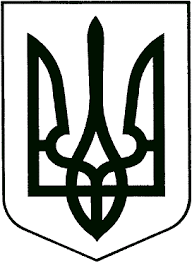 ЗВЯГЕЛЬСЬКА МІСЬКА РАДАРІШЕННЯтридцять шоста сесія		                                	восьмого скликання________________                                     			          № __________Про внесення змін до Програми соціальної підтримки та забезпечення перебування внутрішньо переміщених осіб на території Звягельської міської територіальної громади  на 2023 рік     Керуючись статтею 25, пунктом 22 частини першої статті 26 Закону України „Про місцеве самоврядування в Україні“, Законами України  ,,Про забезпечення прав і свобод внутрішньо переміщених осіб“, “Про затвердження Указу Президента України “Про введення воєнного стану в Україні”, Порядком створення та використання матеріальних резервів для запобігання і ліквідації наслідків надзвичайних ситуацій, затвердженим постановою Кабінету Міністрів України від 30.09.2015 №775, Порядком формування фондів житла, призначеного для тимчасового проживання, обліку та надання такого житла для тимчасового проживання внутрішньо переміщених осіб, затвердженим постановою Кабінету Міністрів України від 29.04.2022 №495, розпорядженням начальника районної військової адміністрації від 08.06.2022 №79 “Про створення районного координаційного штабу щодо роботи з внутрішньо переміщеними особами на території району”, з метою захисту житлових прав внутрішньо переміщених осіб, міська радаВИРІШИЛА:      1. Внести зміни до Програми соціальної підтримки та забезпечення перебування внутрішньо переміщених осіб на території Звягельської міської територіальної громади  на 2023 рік, затвердженої рішенням міської ради від 22.12.2022 №710 (далі – Програма), а саме: доповнити розділ VІ. “Заходи Програми” Програми пунктом 14: “                                                                                                                                “         2. Контроль за виконанням цього рішення покласти на  постійну комісію міської ради з питань соціальної політики, охорони здоров’я, освіти, культури та спорту (Широкопояс О.Ю.) та заступника міського голови Гудзь І.Л. Міський голова                                                                       Микола БОРОВЕЦЬ                                                           Порівняльна таблиця до проекту рішення тридцять шостої сесії міської ради восьмого скликання Начальник УСЗН                                                             Лілія ХРУЩ№п/пНазва заходуВідповідальні виконавці та головні розпорядники коштівДжерела фінансуванняТермін виконанняОбсяг фінансування, тис. грн12345614Надання внутрішньо переміщеним особам тимчасового житла згідно Порядку, затвердженого рішенням міської радиУправління соціального захисту населення міської радиБюджет міської ТГ, державний бюджет, кошти міжнародних донорів, добровільні внески фізичних і юридичних осібінші джерела, не заборонені законодавством2023р.В межах фінансуванняПункт проекту  рішенняДо змінПісля змінПункт 1Розділ VІ. “ Заходи Програми ”ВідсутнійРозділ VІ. “ Заходи Програми ”14. Назва заходу: Надання внутрішньо переміщеним особам тимчасового житла згідно Порядку, затвердженого рішенням міської радиВідповідальні виконавці та головні розпорядники коштів: Управління соціального захисту населення міської радиДжерела фінансування: Бюджет міської ТГ, державний бюджет, кошти міжнародних донорів, добровільні внески фізичних і юридичних осібінші джерела, не заборонені законодавствомТермін виконання: 2023 р.Обсяг фінансування, тис. грн: В межах фінансування